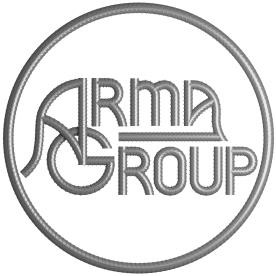 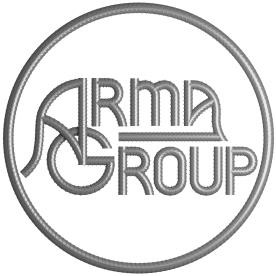 Полное наименованиепредприятияОбщество с ограниченной ответственностью«АРМАГРУПП»Сокращенное наименованиепредприятияООО «АРМАГРУПП»ИНН9731033600КПП773101001ОГРН1197746191830Юридический/Фактическийадрес121353, Москва г, Сколковское ш., дом № 32, корпус 3, помещение IV, комната 16, офис 13АКод ОКПО36677043Код ОКВЭД25.11Банковские реквизитыРасч.счет 40702810900000289458 ПАО "ПРОМСВЯЗЬБАНК" г. Москва БИК 044525555кор. счет 30101810400000000555СРО-П-153-30032010 №995 от 20.06.2022 гНа право осуществления подготовки проектной документации в отношении объектов капитального строительства I уровняСРО-С-158-25122009 № 1283 от 25.05.2022На право выполнения работ на строительство, реконструкцию, капитальный ремонт и снос в отношении объектов, включая особо опасные, технически сложные и уникальные объекты капитального строительства I уровняТелефон  8 (495) 134-90-00+7 (926) 100-09-98Эл.почтаinfo@armagroup.ruГенеральный директорТрофименко Борис Владимирович, действует                            на основании Устава.